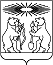 О внесении изменений в муниципальную программу «Развитие образования на 2014-2016 годы»      В целях уточнения объемов финансирования мероприятий муниципальной программы  «Развитие образования на 2014-2016 годы», руководствуясь статьей 34 Устава Северо-Енисейского района, ПОСТАНОВЛЯЮ:   1. Внести в муниципальную программу  «Развитие образования на 2014-2016 годы» (далее – Муниципальная программа), утвержденную постановлением администрации Северо-Енисейского района от 29.10.2013 № 566-п (далее – постановление) (в редакции постановлений администрации Северо-Енисейского района от  07.11.2013 № 584-п, от 18.11.2013 № 638-п), следующие изменения:   1) в приложении к постановлению:   а) в строке «Информация по ресурсному обеспечению муниципальной программы, в том числе в разбивке по источникам финансирования по годам реализации программы» раздела «1. Паспорт Муниципальной программы» цифры «1 285 313 049» заменить цифрами «1 285 313 409»;   б) в разделе «9. Информация о ресурсном обеспечении и прогнозной оценке расходов на реализацию целей муниципальной программы Северо-Енисейского района с учетом источников финансирования, в том числе федерального бюджета и бюджетов муниципальных образований края, а также перечень реализуемых ими мероприятий, в случае участия в разработке и реализации муниципальной программы» цифры «1 285 313 049» заменить цифрами «1 285 313 409»;   2) в таблице приложения № 1 Муниципальной программе:    а) в строке «Подпрограмма 4» цифры «314459050» заменить цифрами «314428270,93», цифры «973801208» заменить цифрами «973770428,93»;    б) в строке «Подпрограмма 5» цифры «45223248» заменить цифрами «45254027,07», цифры «138857296» заменить цифрами «138888075,07»;   3) в таблице приложения № 2 Муниципальной программе:    а) в строке «Подпрограмма 4» цифры «314459050» заменить цифрами «314428270,93», цифры «973801208» заменить цифрами «973770428,93»; цифры «153260097» заменить цифрами 153229317,93», цифры 474632397» заменить цифрами 474601617,93»;    б) в строке «Подпрограмма 5» цифры «45223248» заменить цифрами «45254027,07», цифры «138857296» заменить цифрами «138888075,07», цифры «43145448» заменить цифрами «43176227,07», цифры 132445896» заменить цифрами «132476675,07»;   4) в таблице приложения № 3 к паспорту Муниципальной программы цифры «314 459 050» заменить цифрами «314 428 270,93», цифры «44056240» заменить цифрами «43747168,59», цифры «63 025 482» заменить цифрами «63 141 772,41», цифры «44987875» заменить цифрами «45149876,93»;   5) в приложении № 2 к подпрограмме «Сохранение и укрепление здоровья детей»:   а) в строке «4.1 Субвенции бюджетам муниципальных образований на обеспечение питанием детей, обучающихся в муниципальных и негосударственных образовательных организациях, реализующих основные общеобразовательные программы, без взимания платы в рамках подпрограммы «Развитие дошкольного, общего и дополнительного образования детей» государственной программы Красноярского края «Развитие образования» таблицы цифры «0700» заменить цифрами «1003»;   б) в строке «4.2 Расходы, связанные с обеспечением бесплатным питанием  учащихся общеобразовательных школ района, не имеющих права на обеспечение бесплатным питанием в соответствии с пунктом 6 статьи 11 Закона от 02 ноября 2000 года № 12-961 «О защите прав ребенка» таблицы цифры «0700» заменить цифрами «1003»;   6) в приложении № 6 к Муниципальной программе:    а) в строке «Объемы и источники финансирования подпрограммы с разбивкой по годам» таблицы раздела «1. Паспорт подпрограммы» цифры «973 801 208» заменить цифрами «973 770 428,93», цифры «314 459 050» заменить цифрами «314 428 270,93», цифры «474 632 397» заменить цифрами «474 601 617,93», цифры «153 260 097» заменить цифрами «153 229 317,93»;   б) в разделе «2.7. Обоснование финансовых, материальных и трудовых затрат (ресурсное обеспечение подпрограммы) с указанием источников финансирования» цифры «973 801 208» заменить цифрами «973 770 428,93», цифры «314 459 050» заменить цифрами «314 428 270,93», цифры «474 632 397» заменить цифрами «474 601 617,93», цифры «153 260 097» заменить цифрами «153 229 317,93»;   в) приложение № 2 к подпрограмме «Развитие дошкольного, общего и дополнительного образования» изложить в новой редакции согласно приложению № 1 к настоящему постановлению;   7) в приложении № 7 к Муниципальной программе:   а) в строке «Объемы и источники финансирования подпрограммы с разбивкой по годам» таблицы раздела «1. Паспорт подпрограммы» цифры «138 857 296» заменить цифрами «138 888 075,07», цифры «45 223 248» заменить цифрами «45 254 027,07», цифры «132 445 896» заменить цифрами «132 476 675,07», цифры «43 145 448» заменить цифрами «43 176 227,07»;   б) в разделе «2.7. Обоснование финансовых, материальных и трудовых затрат (ресурсное обеспечение подпрограммы) с указанием источников финансирования» цифры «138 857 296» заменить цифрами «138 888 075,07», цифры «45 223 248» заменить цифрами «45 254 027,07», цифры «132 445 896» заменить цифрами «132 476 675,07», цифры «43 145 448» заменить цифрами «43 176 227,07»;   в) приложение № 2 к подпрограмме «Обеспечение реализации муниципальной программы» изложить в новой редакции согласно приложению № 2 к настоящему постановлению.2. Настоящее постановление вступает в силу со дня официального опубликования в газете «Северо-Енисейский ВЕСТНИК».Глава администрацииСеверо-Енисейского района                                                                 Т.Л.КалининаПояснительная записка к проекту постановления администрации Северо-Енисейского района «О внесении изменений в муниципальную программу «Развитие образования на 2014 – 2016 годы»     Представленный проект постановления разработан в связи с необходимостью уточнения объемов финансирования по  мероприятиям  муниципальной программы «Развитие образования на 2014 – 2016 годы» (далее – программа), утвержденной постановлением администрации Северо-Енисейского района от 29.10.2013 № 566-п (далее – постановление):     Уточнение произведено по следующим мероприятиям:1. По мероприятию 4.1 Субвенции бюджетам муниципальных образований на обеспечение питанием детей, обучающихся в муниципальных и негосударственных образовательных организациях, реализующих основные общеобразовательные программы, без взимания платы в рамках подпрограммы «Развитие дошкольного, общего и дополнительного образования детей» государственной программы Красноярского края «Развитие образования»  и 4.2 Расходы, связанные с обеспечением бесплатным питанием учащихся общеобразовательных школ района, не имеющих права на обеспечение бесплатным питанием в соответствии с пунктом 6 статьи 11 Закона от 02 ноября 2000 года № 12-961 " О защите прав ребенка» подпрограммы 3 «Сохранение и укрепление здоровья детей» уточнен код бюджетной классификации по разделу/подразделу  на 1003 «Социальное обеспечение населения».2. Между образовательными учреждениями было произведено уточнение по коммунальным услугам, что повлекло за собой изменение объемов финансирования по подпрограммам Муниципальной программ «Развитие дошкольного, общего и дополнительного образования» и «Обеспечение реализации муниципальной программы».        Соответствующие изменения внесены в приложения Муниципальной программы и в приложения подпрограмм в части уточнения объемов финансирования и кодов бюджетной классификации.     В результате внесенных изменений общий объем финансирования программы  не изменится. Подписание данного проекта потребует внесения последующих изменений в решение Северо-Енисейского районного Совета депутатов от 17.12.2013 № 786-59 «О бюджете Северо-Енисейского района на 2014 год и плановый период 2015-2016 годов». Руководитель  РУО                                                                              Е.А. МихалеваВасиленко О.М.8 (39160)21475Приложение № 1 к постановлению администрации Северо-Енисейского района от 07.11.2013 № 584-п (новая редакция приложения №  2                                                                                                                                     к подпрограмме « Развитие дошкольного,                                                                                                                                     общего и дополнительного образования»)Перечень мероприятий подпрограммы « Развитие дошкольного, общего и дополнительного образования» с указанием объема средств на их реализацию и ожидаемых результатовРуководитель Управления образования администрации Северо-Енисейского района                                                                                                           Е.А. МихалеваПриложение № 2 к постановлению администрации Северо-Енисейского района от _______ № ___-п(новая редакция приложения № 2к подпрограмме « Обеспечение реализации муниципальной программы»)Перечень мероприятий подпрограммы « Обеспечение реализации муниципальной программы» с указанием объема средств на их реализацию и ожидаемых результатовРуководитель Управления образования администрации Северо-Енисейского района                                                                                                          Е.А. МихалеваАДМИНИСТРАЦИЯ СЕВЕРО-ЕНИСЕЙСКОГО РАЙОНА ПОСТАНОВЛЕНИЕАДМИНИСТРАЦИЯ СЕВЕРО-ЕНИСЕЙСКОГО РАЙОНА ПОСТАНОВЛЕНИЕ«29»    января    2014 г.№ 24-пгп Северо-Енисейскийгп Северо-ЕнисейскийНаименование программы, подпрограммыНаименование ГРБСКод бюджетной классификацииКод бюджетной классификацииКод бюджетной классификацииКод бюджетной классификацииРасходы (руб.), годыРасходы (руб.), годыРасходы (руб.), годыРасходы (руб.), годыРасходы (руб.), годыРасходы (руб.), годыОжидаемый результат от реализации подпрограммного мероприятия (в натуральном выражении)Наименование программы, подпрограммыНаименование ГРБСГРБСРз ПрЦСРВР2014201520162016Итого на периодИтого на периодОжидаемый результат от реализации подпрограммного мероприятия (в натуральном выражении)Цель подпрограммы «Создание в системе дошкольного, общего и дополнительного образования равных возможностей для современного качественного образования»Цель подпрограммы «Создание в системе дошкольного, общего и дополнительного образования равных возможностей для современного качественного образования»Цель подпрограммы «Создание в системе дошкольного, общего и дополнительного образования равных возможностей для современного качественного образования»Цель подпрограммы «Создание в системе дошкольного, общего и дополнительного образования равных возможностей для современного качественного образования»Цель подпрограммы «Создание в системе дошкольного, общего и дополнительного образования равных возможностей для современного качественного образования»Цель подпрограммы «Создание в системе дошкольного, общего и дополнительного образования равных возможностей для современного качественного образования»Цель подпрограммы «Создание в системе дошкольного, общего и дополнительного образования равных возможностей для современного качественного образования»Цель подпрограммы «Создание в системе дошкольного, общего и дополнительного образования равных возможностей для современного качественного образования»Цель подпрограммы «Создание в системе дошкольного, общего и дополнительного образования равных возможностей для современного качественного образования»Цель подпрограммы «Создание в системе дошкольного, общего и дополнительного образования равных возможностей для современного качественного образования»Цель подпрограммы «Создание в системе дошкольного, общего и дополнительного образования равных возможностей для современного качественного образования»Цель подпрограммы «Создание в системе дошкольного, общего и дополнительного образования равных возможностей для современного качественного образования»Цель подпрограммы «Создание в системе дошкольного, общего и дополнительного образования равных возможностей для современного качественного образования»Задача 1. «Обеспечение доступности дошкольного образования, соответствующего единому стандарту качества дошкольного образования»Управление образования администрации Северо-Енисейского района44486027774,59908438479084384790843847267715468,59267715468,591.1 Субвенции бюджетам муниципальных образований на финансовое обеспечение государственных гарантий прав граждан на получение общедоступного и бесплатного дошкольного образования в муниципальных дошкольных образовательных организациях, общедоступного и бесплатного дошкольного образования, в муниципальных общеобразовательных организациях в рамках подпрограммы «Развитие дошкольного, общего и дополнительного образования детей» государственной программы Красноярского края «Развитие образования»Управление образования администрации Северо-Енисейского района4440700024758861135346200365155003651550036515500108577200108577200643 воспитанника получат услуги дошкольного образования1.2. Обеспечение деятельности (оказание услуг) дошкольных образовательных учрежденийУправление образования администрации Северо-Енисейского района4440700024108861143747168,59467061804670618046706180137159528,59137159528,59643 воспитанника получат услуги дошкольного образования1.3. Субвенции бюджетам муниципальных образований на обеспечение выделения денежных средств на осуществление присмотра и ухода за детьми-инвалидами, детьми-сиротами и детьми, оставшимися без попечения родителей, а также детьми с туберкулезной интоксикацией, обучающимися  в муниципальных образовательных организациях, реализующих образовательную программу дошкольного образования, без взимания родительской платы в рамках подпрограммы «Развитие дошкольного, общего и дополнительного образования детей» государственной программы Красноярского края «Развитие образования»Управление образования администрации Северо-Енисейского района44407000247554611174000182600182600182600539200539200643 воспитанника получат услуги дошкольного образования1.4.Субвенции бюджетам муниципальных образований на выплату и доставку компенсации части родительской платы за присмотр и уход за детьми в образовательных организациях края, реализующих образовательную программу дошкольного образования, в рамках подпрограммы «Развитие дошкольного, общего и дополнительного образования детей» государственной программы Красноярского края «Развитие образования»Управление образования администрации Северо-Енисейского района44407000247556611193680020336002033600203360060040006004000642 родителя получат компенсацию части родительской платы за содержание ребенка в в государственных, муниципальных, негосударственных учреждениях, реализующих основную общеобразовательную программу дошкольного образованияВнебюджетные источникиУправление образования администрации Северо-Енисейского района44448236065305967530596753059671543554015435540Задача 2. «Обеспечение условий и качества обучения, соответствующих федеральным государственным стандартам начального общего, основного общего, среднего общего образования»Управление образования администрации Северо-Енисейского района444182033119,41190769454190758454190758454563561027,41563561027,412.1 Субвенции бюджетам муниципальных образований на финансовое обеспечение государственных гарантий прав граждан на получение общедоступного и бесплатного начального общего, основного общего, среднего общего образования в муниципальных общеобразовательных организациях, обеспечение дополнительного образования детей в муниципальных общеобразовательных организациях в рамках подпрограммы «Развитие дошкольного, общего и дополнительного образования детей» государственной программы Красноярского края «Развитие образования»Управление образования администрации Северо-Енисейского района444070002475646111178412001236706001236596001236596003651714003651714001347 учащихся получат услуги общего образования2.2 Обеспечение деятельности (оказание услуг) общеобразовательных учрежденийУправление образования администрации Северо-Енисейского района4440700024208861163141772,41659436926594369265943692195029156,41195029156,411347 учащихся получат услуги общего образованияВнебюджетные источникиУправление образования администрации Северо-Енисейского района444105014711551621155162115516233604713360471Задача 3. «Обеспечение развития системы дополнительного образования»Управление образования администрации Северо-Енисейского района44445176876,93466942034669420346694203138565282,93138565282,933.1 Обеспечение деятельности (оказание услуг) образовательных учреждений дополнительного образования детейУправление образования администрации Северо-Енисейского района4440700024308861145149876,93466672034666720346667203138484282,93138484282,931208 детей получат услуги дополнительного образования Внебюджетные источникиУправление образования администрации Северо-Енисейского района4442700027000270002700081000810003.2 Приобретение новогодних подарков для детей444070002430026111190500130955014286001428600392865039286501894 детей будут обеспечены новогодними подаркамиНаименование программы, подпрограммыНаименование ГРБСКод бюджетной классификацииКод бюджетной классификацииКод бюджетной классификацииКод бюджетной классификацииРасходы (руб.), годыРасходы (руб.), годыРасходы (руб.), годыРасходы (руб.), годыРасходы (руб.), годыРасходы (руб.), годыРасходы (руб.), годыОжидаемый результат от реализации подпрограммного мероприятия (в натуральном выражении)Наименование программы, подпрограммыНаименование ГРБСГРБСРз ПрЦСРВР2014201520162016Итого на периодИтого на периодИтого на периодОжидаемый результат от реализации подпрограммного мероприятия (в натуральном выражении)Цель подпрограммы «Создание условий для эффективного развития районной системы образования»Цель подпрограммы «Создание условий для эффективного развития районной системы образования»Цель подпрограммы «Создание условий для эффективного развития районной системы образования»Цель подпрограммы «Создание условий для эффективного развития районной системы образования»Цель подпрограммы «Создание условий для эффективного развития районной системы образования»Цель подпрограммы «Создание условий для эффективного развития районной системы образования»Цель подпрограммы «Создание условий для эффективного развития районной системы образования»Цель подпрограммы «Создание условий для эффективного развития районной системы образования»Цель подпрограммы «Создание условий для эффективного развития районной системы образования»Цель подпрограммы «Создание условий для эффективного развития районной системы образования»Цель подпрограммы «Создание условий для эффективного развития районной системы образования»Цель подпрограммы «Создание условий для эффективного развития районной системы образования»Цель подпрограммы «Создание условий для эффективного развития районной системы образования»Цель подпрограммы «Создание условий для эффективного развития районной системы образования»Задача 1. «Организация деятельности Управления образования администрации Северо-Енисейского района, обеспечивающего деятельность образовательных учреждений»Управление образования администрации Северо-Енисейского района44445254027,0746817024468170244681702446817024138888075,07138888075,071.1. Субвенции на осуществление государственных полномочий по организации и осуществлению деятельности по опеке и попечительству в отношении несовершеннолетних в рамках подпрограммы «Государственная поддержка детей-сирот, расширение практики применения семейных форм воспитания» государственной программы Красноярского края «Развитие образования»Управление образования администрации Северо-Енисейского района444070902575522077800216680021668002166800216680064114006411400Обеспечение деятельности 2 специалистов опеки и попечительства1.1. Субвенции на осуществление государственных полномочий по организации и осуществлению деятельности по опеке и попечительству в отношении несовершеннолетних в рамках подпрограммы «Государственная поддержка детей-сирот, расширение практики применения семейных форм воспитания» государственной программы Красноярского края «Развитие образования»Управление образования администрации Северо-Енисейского района444070902575521211142696114269611426961142696114269634280883428088Обеспечение деятельности 2 специалистов опеки и попечительства1.1. Субвенции на осуществление государственных полномочий по организации и осуществлению деятельности по опеке и попечительству в отношении несовершеннолетних в рамках подпрограммы «Государственная поддержка детей-сирот, расширение практики применения семейных форм воспитания» государственной программы Красноярского края «Развитие образования»Управление образования администрации Северо-Енисейского района444070902575521229150091500915009150091500274500274500Обеспечение деятельности 2 специалистов опеки и попечительства1.1. Субвенции на осуществление государственных полномочий по организации и осуществлению деятельности по опеке и попечительству в отношении несовершеннолетних в рамках подпрограммы «Государственная поддержка детей-сирот, расширение практики применения семейных форм воспитания» государственной программы Красноярского края «Развитие образования»Управление образования администрации Северо-Енисейского района4440709025755224483360492210492210492210492210426778122677812Обеспечение деятельности 2 специалистов опеки и попечительства1.1. Субвенции на осуществление государственных полномочий по организации и осуществлению деятельности по опеке и попечительству в отношении несовершеннолетних в рамках подпрограммы «Государственная поддержка детей-сирот, расширение практики применения семейных форм воспитания» государственной программы Красноярского края «Развитие образования»Управление образования администрации Северо-Енисейского района4440709025755285210000105001050010500105003100031000Обеспечение деятельности 2 специалистов опеки и попечительства1.2. Обеспечение деятельности аппарата управления образования администрации Северо-Енисейского районаУправление образования администрации Северо-Енисейского района4440709025108810437604105362681053626810536268105362683151014031510140Повышение эффективности управления районной системой образования1.2. Обеспечение деятельности аппарата управления образования администрации Северо-Енисейского районаУправление образования администрации Северо-Енисейского района44407090251088121949103794641659464165946416594641652841936728419367Повышение эффективности управления районной системой образования1.2. Обеспечение деятельности аппарата управления образования администрации Северо-Енисейского районаУправление образования администрации Северо-Енисейского района4440709025108812247300047300047300047300047300014190001419000Повышение эффективности управления районной системой образования1.2. Обеспечение деятельности аппарата управления образования администрации Северо-Енисейского районаУправление образования администрации Северо-Енисейского района4440709025108824447206759760359760359760359760316672731667273Повышение эффективности управления районной системой образования1.2. Обеспечение деятельности аппарата управления образования администрации Северо-Енисейского районаУправление образования администрации Северо-Енисейского района444070902510888521500150015001500150045004500Повышение эффективности управления районной системой образования1.3. Обеспечение деятельности управления образования администрации Северо-Енисейского районаУправление образования администрации Северо-Енисейского района4440709025109232201173,073354963433549634335496343354963499300441,0799300441,07Обеспечение обслуживания деятельности образовательных учреждений1.3. Обеспечение деятельности управления образования администрации Северо-Енисейского районаУправление образования администрации Северо-Енисейского района4440709025109212126447589264475892644758926447589264475897934276779342767Обеспечение обслуживания деятельности образовательных учреждений1.3. Обеспечение деятельности управления образования администрации Северо-Енисейского районаУправление образования администрации Северо-Енисейского района444070902510921221195000123950012395001239500123950036740003674000Обеспечение обслуживания деятельности образовательных учреждений1.3. Обеспечение деятельности управления образования администрации Северо-Енисейского районаУправление образования администрации Северо-Енисейского района444070902510922444543584,07586254558625455862545586254515438674,0715438674,07Обеспечение обслуживания деятельности образовательных учреждений1.3. Обеспечение деятельности управления образования администрации Северо-Енисейского районаУправление образования администрации Северо-Енисейского района4440709025109285215000150001500015000150004500045000Обеспечение обслуживания деятельности образовательных учреждений1.4. Дополнительное финансовое обеспечение переданных Красноярским краем государственных полномочийУправление образования администрации Северо-Енисейского района4440709025109353745056432256432256432256432216660941666094Дополнительное финансовое обеспечение оплаты труда  2 специалистов опеки и попечительства1.4. Дополнительное финансовое обеспечение переданных Красноярским краем государственных полномочийУправление образования администрации Северо-Енисейского района4440709025109312153745056432256432256432256432216660941666094Дополнительное финансовое обеспечение оплаты труда  2 специалистов опеки и попечительства